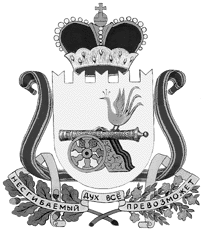 администрация муниципального образования«Вяземский район» смоленской областиПОСТАНОВЛЕНИЕот 30.12.2016 № 2280Администрация муниципального образования «Вяземский район» Смоленской области постановляет:1. Внести в муниципальную программу «Организация и осуществление мероприятий по гражданской обороне, защите населения на территории Вяземского района Смоленской области от чрезвычайных ситуаций природного и техногенного характера на 2015-2017 годы», утвержденную постановлением Администрации муниципального образования «Вяземский район» Смоленской области от 31.12.2014 № 2057  (в редакции постановлений  Администрации муниципального образования «Вяземский район» Смоленской области                           от 13.03.2015 № 345; от 25.03.2015 №443; от 09.04.2015 №574; от 30.12.2015 №2485;от31.03.2016 №445, от21.10.2016 №1714), следующие изменения:1) в паспорте программы в позиции «Объемы ассигнований муниципальной программы»:- слова «Общий объем финансирования Программы составляет 49624355,46 рублей» заменить словами «Общий объем финансирования Программы составляет 69961755,46 рублей»;- слова «Из них: 2016 год – 16470156,0 рублей» заменить словами «Из них: 2016 год – 36807556,0 рублей».2) в разделе 3. «Обоснование ресурсного обеспечения муниципальной программы»:- слова «Общий объем финансирования Программы составляет 49624355,46  рублей, в том числе за счет межбюджетных трансфертов из бюджетов поселений в бюджет муниципального образования «Вяземский район» Смоленской области -   6942300,00 рублей» заменить словами «Общий объем финансирования Программы составляет 69961755,46 рублей, в том числе за счет межбюджетных трансфертов из бюджетов поселений в бюджет муниципального образования «Вяземский район» Смоленской области -   26389900,0 рублей»;- слова «По годам: 2016 год – 16470156,0 рублей, в том числе за счет межбюджетных трансфертов из бюджетов поселений в бюджет муниципального образования «Вяземский район» Смоленской области - 2314100,00 рублей» заменить словами «Из них: 2016 год – 36807556 рублей, в том числе за счет межбюджетных трансфертов из бюджетов поселений в бюджет муниципального образования «Вяземский район» Смоленской области -   21761700,0 рублей».3) Приложение №2 к муниципальной программе План реализации  муниципальной программы «Организация и осуществление мероприятий по гражданской обороне, защите населения на территории Вяземского района Смоленской области от чрезвычайных ситуаций природного и техногенного характера на 2015-2017 годы» изложить в новой редакции.2. Опубликовать настоящее постановление в газете «Вяземский вестник» и разместить на официальном сайте Администрации муниципального образования «Вяземский район» Смоленской области.Глава Администрации  муниципального образования		«Вяземский район» Смоленской области                                             И.В. ДемидоваПриложение 2к муниципальной программе «Организация и осуществление мероприятий по гражданской обороне, защите населения на территории Вяземского района Смоленской области от чрезвычайных ситуаций природного и техногенного характера на 2015-2017 годы»План реализации  муниципальной программы «Организация и осуществление мероприятий по гражданской обороне, защите населения на территории Вяземского района Смоленской области от чрезвычайных ситуаций природного и техногенного характера на 2015-2017 годы»О внесении изменений в муниципальную программу «Организация и осуществление мероприятий по гражданской обороне, защите населения на территории Вяземского района Смоленской области                                      от чрезвычайных ситуаций природного и техногенного характера на 2015-2017 годы»№п/пНаименование Исполнительмероприятия    
Источники финансового   обеспечения (расшифровать)Объем средств на реализацию муниципальной программы на отчетный год и плановый период, рублейОбъем средств на реализацию муниципальной программы на отчетный год и плановый период, рублейОбъем средств на реализацию муниципальной программы на отчетный год и плановый период, рублейОбъем средств на реализацию муниципальной программы на отчетный год и плановый период, рублейОбъем средств на реализацию муниципальной программы на отчетный год и плановый период, рублейПланируемое значение показателя на реализацию муниципальной программы на отчетный год и плановый периодПланируемое значение показателя на реализацию муниципальной программы на отчетный год и плановый периодПланируемое значение показателя на реализацию муниципальной программы на отчетный год и плановый период№п/пНаименование Исполнительмероприятия    
Источники финансового   обеспечения (расшифровать)всего2015201520162017201520162017Основное мероприятие: "Обеспечение организационных условий для реализации муниципальной программы".  Основное мероприятие: "Обеспечение организационных условий для реализации муниципальной программы".  Основное мероприятие: "Обеспечение организационных условий для реализации муниципальной программы".  Основное мероприятие: "Обеспечение организационных условий для реализации муниципальной программы".  Основное мероприятие: "Обеспечение организационных условий для реализации муниципальной программы".  Основное мероприятие: "Обеспечение организационных условий для реализации муниципальной программы".  Основное мероприятие: "Обеспечение организационных условий для реализации муниципальной программы".  Основное мероприятие: "Обеспечение организационных условий для реализации муниципальной программы".  Основное мероприятие: "Обеспечение организационных условий для реализации муниципальной программы".  Основное мероприятие: "Обеспечение организационных условий для реализации муниципальной программы".  Основное мероприятие: "Обеспечение организационных условий для реализации муниципальной программы".  Основное мероприятие: "Обеспечение организационных условий для реализации муниципальной программы".  1.Расходы на обеспечение деятельности муниципального учрежденияМКУ УГО и ЧС «Вяземский район»»Бюджет муниципального образования «Вяземский район Смоленской области36807556,036807556,0Х36807556,0хв том числе межбюджетный трансферт из бюджетов поселений в бюджет муниципального образования «Вяземский район» Смоленской области21761700,021761700,0Х21761700,0х